II. Система управления организации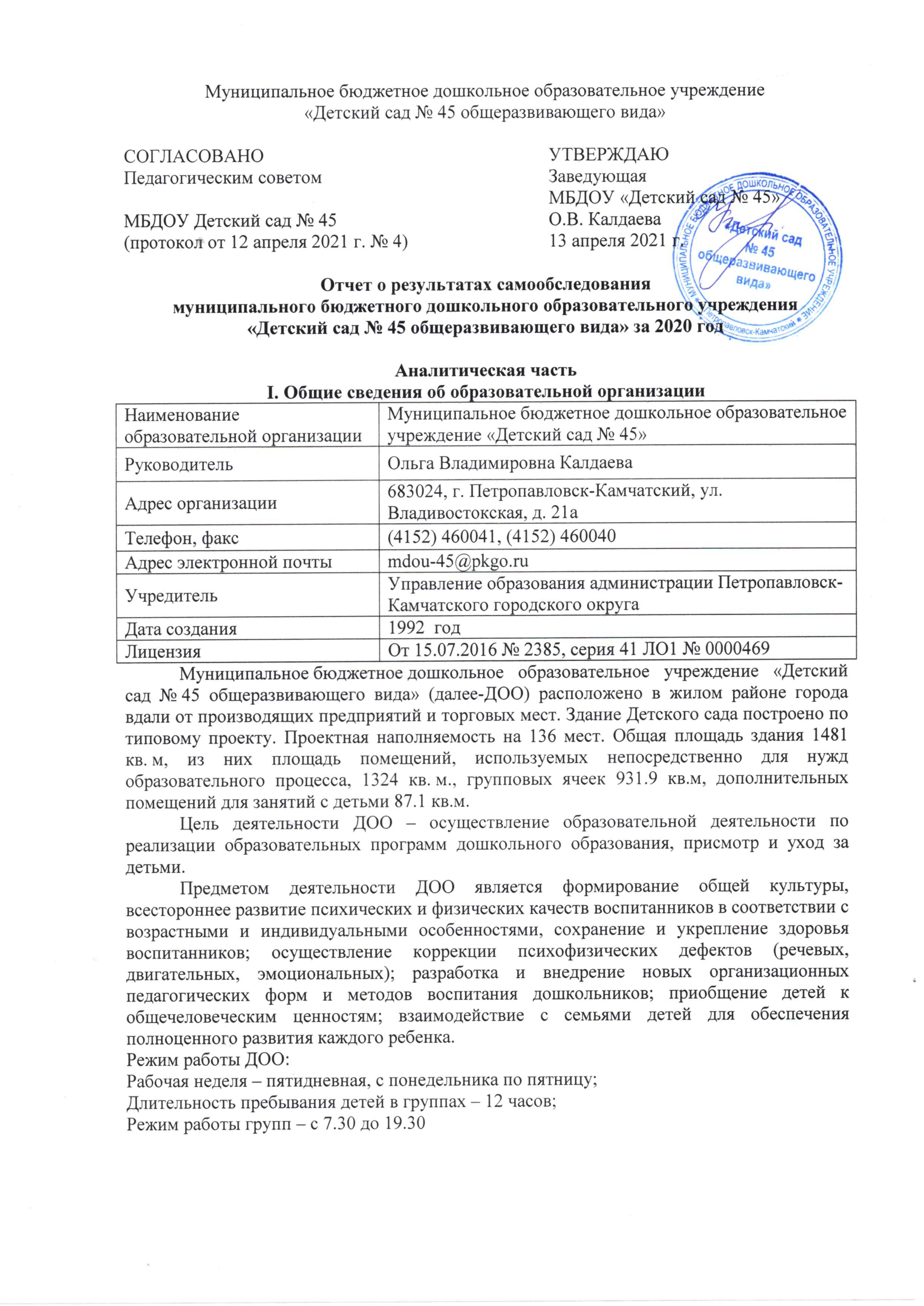 Управление ДОО осуществляется в соответствии с действующим законодательством и Уставом МБДОУ «Детский сад №45».Управление ДОО строится на принципах единоначалия и коллегиальности. Коллегиальными органами управления являются: педагогический совет, общее собрание работников. Единоличным исполнительным органом является руководитель – заведующий.Органы управления, действующие в ДООСтруктура и система управления соответствуют специфике деятельности ДОО.III. Оценка образовательной деятельностиОбразовательная деятельность в ДОО организована в соответствии с Федеральным законом от 29.12.2012 № 273-ФЗ «Об образовании в Российской Федерации»; Федеральным государственным образовательным стандартом дошкольного образования, утверждённым приказом Министерства образования и науки Российской Федерации (Минобрнауки России) от 17 октября 2013 года №1155 (далее-ФГОС); Порядок организации и осуществления образовательной деятельности по основным общеобразовательным программам-образовательным программам дошкольного образования, утвержденным приказом Министерства образования и науки РФ от 30.08.2013г. №1014; СанПиН 2.4. 3648-20 «Санитарно-эпидемиологические требования к организации воспитания и обучения, отдыха и оздоровления молодёжи», утверждённым постановлением Главного государственного санитарного врача Российской Федерации от 01.01.2021 года (зарегистрировано Министерством юстиции Российской Федерации от 28.09.2020 г., регистрационный № 28).Образовательная деятельность ведется на основании утвержденной основной образовательной программы дошкольного образования, которая составлена в соответствии с ФГОС дошкольного образования, с учетом примерной образовательной программы дошкольного образования, санитарно-эпидемиологическими правилами и нормативами, с учетом недельной нагрузки.ДОО посещают 137 воспитанников в возрасте от 2 до 7 лет. В ДОО сформировано 6 групп общеразвивающей направленности. Из них:− первая младшая группа –  20 детей;- вторая младшая группа № 1 – 23 ребёнка;- вторая младшая группа № 2 – 19 детей;− средняя группа –26 детей;− старших группы  – 25 детей;− подготовительная к школе группа – 24 ребёнка.Эффективность педагогических действий анализируется по итогам оценки индивидуального развития детей. Такая оценка производится педагогическими работниками в рамках педагогической диагностики. Формы проведения диагностики:− диагностические занятия (по каждому разделу программы);− диагностические срезы;− наблюдения, итоговые занятия.Разработаны карты индивидуального развития, освоения детьми основной образовательной программы дошкольного образования Детского сада (ООП Детского сада). Карты включают анализ уровня освоения образовательных областей. Так, результаты качества освоения ООП Детского сада на конец 2021 года выглядят следующим образом:В апреле 2021 года педагог-психолог ДОО проводил обследование воспитанников подготовительной группы на предмет оценки сформированности предпосылок к учебной деятельности в количестве 22 человек. Задания позволили оценить уровень сформированности предпосылок к учебной деятельности: возможность работать в соответствии с фронтальной инструкцией (удержание алгоритма деятельности), умение самостоятельно действовать по образцу и осуществлять контроль, обладать определенным уровнем работоспособности, а также вовремя остановиться в выполнении того или иного задания и переключиться на выполнение следующего, возможностей распределения и переключения внимания, работоспособности, темпа, целенаправленности деятельности и самоконтроля.Результаты педагогического анализа показывают преобладание детей с высоким и средним уровнями развития при прогрессирующей динамике на конец учебного года, что говорит о результативности образовательной деятельности в ДОО.Воспитательная работаЧтобы выбрать стратегию воспитательной работы, в 2020-2021 году проводился анализ состава семей воспитанников.Характеристика семей по составу (всего 137)Характеристика семей по количеству детейВоспитательная работа строится с учетом индивидуальных особенностей детей, с использованием разнообразных форм и методов, в тесной взаимосвязи воспитателей, специалистов и родителей. Детям из неполных семей уделяется большее внимание в первые месяцы после зачисления в Детский сад.IV. Оценка функционирования внутренней системы оценки качества образованияВ ДОО утверждено положение о внутренней системе оценки качества образования от 31.08.2020. Мониторинг качества образовательной деятельности в 2020-2021 году показал хорошую работу педагогического коллектива по всем показателям. Состояние здоровья и физического развития удовлетворительные. 87% детей успешно усвоили программный материал по физической культуре. 88% детей успешно освоили образовательную программу дошкольного образования в своей возрастной группе. Воспитанники подготовительной группы показали высокие показатели готовности к школьному обучению. В течение года воспитанники детского сада успешно участвовали в конкурсах и мероприятиях различного уровня.- в целях повышения эффективности работы дошкольного учреждения по профилактике детского дорожно-транспортного травматизма и пропаганде использования световозвращающих элементов детьми дошкольного возраста, привлечения внимания родителей к проблеме обеспечения безопасности дорожного движения, в дошкольном учреждении была проведена акция «Неделя безопасности дорожного движения» по профилактике детского дорожно - транспортного травматизма;- участвовали в краевой акции «Пристегнись!» по использованию водителями и пассажирами ремней безопасности;- муниципальный конкурс детских рисунков «Я на улице везде соблюдаю ПДД»;- краевой конкурс изобразительного творчества посвящённого истории  российской армии «Стоит на страже Родины солдат»;-  краевой фотоконкурс «Мой папа – Мой герой»;- воспитанники приняли участие в выставке детского рисунка представителей городов воинской славы «Дети рисуют мир»;- участвовали в  новогоднем экологическом конкурсе «Подари елочке жизнь!»;- краевой конкурс «Семья Камчатки - 2020»;- Краевой интеллектуальный марафон для дошкольников. «Интеллектуальный марафон Дошкольник - 2020»;- краевой конкурс печатных изданий среди обучающихся образовательных организаций Камчатского края «Юный корреспондент ЮИД»;- Региональный этап  детского экологического форума «Зелёная планета 2021», в номинации «Далёкий и близкий космос»- XX краевой фестиваль детского дошкольного творчества «Маленькая страна»;-  на базе детского сада центр тестирования «ГТО» принимал нормативы ГТО у воспитанников ДОУ.В период с 01.04.2021 по 09.04.2021 проводилось анкетирование родителей, получены следующие результаты:− доля получателей услуг, положительно оценивающих доброжелательность и вежливость работников организации, – 100%;− доля получателей услуг, удовлетворенных компетентностью работников организации, – 96%;− доля получателей услуг, удовлетворенных материально-техническим обеспечением организации, – 100%;− доля получателей услуг, удовлетворенных качеством предоставляемых образовательных услуг, – 98,8%;− доля получателей услуг, которые готовы рекомендовать организацию родственникам и знакомым, – 98,9%Анкетирование родителей показало высокую степень удовлетворенности качеством предоставляемых услуг.V. Оценка кадрового обеспеченияДОО укомплектован педагогами на 100 % согласно штатному расписанию. Всего работают 42 человека. Педагогический коллектив ДОО насчитывает 16 специалистов. Первая квалификационная категория присвоена 2 педагогам, высшая категория присвоена 1 педагогу, соответствуют занимаемой должности -13 педагогов.Соотношение воспитанников, приходящихся на 1 взрослого:− воспитанник/педагоги – 8,5/1;− воспитанники/все сотрудники – 3,1/1.Курсы повышения квалификации в 2020-2021 году прошли 4 сотрудников ДОО - 2 педагога – профильные; - 2 педагога – ИКТ технологии. Результаты анализа направлений и тематики дополнительных профессиональных программ (повышение квалификации), которые освоили педагоги ДОУ на 2021 -2022 учебный год предусмотреть обучение, педагогов по тематическим дополнительным профессиональным программам (повышение квалификации), направленных на формирование/совершенствование ИКТ – компетенций, повышение компьютерной грамотности для последующего обеспечения качества образовательной деятельности.В 2020-2021 году педагоги ДОО приняли участие в конкурсах различного уровня:- инструктор по физической культуре Церковная О.Е. приняла участие в конкурсе на соискание премии имени П.Т. Новограбленова;- воспитатель Сухова Е. В. приняла участие в муниципальном этапе конкурса профессионального мастерства «Воспитатель года-2021»;- в конкурсе брошюр МАУ «Информационно-методический центр Петропавловск-Камчатского городского округа» «Инфо-Мастер»;- краевой дистанционный конкурс интерактивных плакатов «Образовательный маршрут»;- краевой дистанционный конкурс разработок интерактивных тестов по предмету на «На 5+»;- краевой заочный конкурс «Лучшая методическая разработка по безопасности дорожного движения для детей»;- творческий конкурс «Педагогическая инициатива в сфере ИКТ» – 2020;- конкурс интерактивных презентаций "Обучение с увлечением";- учреждение является призёром городского конкурса «Лучший Wed-сайт 21 года» среди ОУ г. Петропавловска – Камчатского;- в рамках Профилактической акции «Засветись на дороге» Горлачёва О.В. представила мастер-класс по изготовлению световозвращающих элементов.ДОО укомплектован кадрами полностью. Педагоги постоянно повышают свой профессиональный уровень, эффективно участвуют в работе методических объединений, знакомятся с опытом работы своих коллег и других дошкольных учреждений, а также саморазвиваются. Все это в комплексе дает хороший результат в организации педагогической деятельности и улучшении качества образования и воспитания дошкольников.VI. Оценка учебно-методического и библиотечно-информационного обеспеченияВ ДОО библиотека является составной частью методической службы. Библиотечный фонд располагается в методическом кабинете, кабинетах специалистов, группах детского сада. Библиотечный фонд представлен методической литературой по всем образовательным областям основной общеобразовательной программы, детской художественной литературой, периодическими изданиями, а также другими информационными ресурсами на различных электронных носителях. В каждой возрастной группе имеется банк необходимых учебно-методических пособий, рекомендованных для планирования воспитательно-образовательной работы в соответствии с обязательной частью ООП.В 2020-2021 году ДОО пополнил программно-методическое обеспечение, приобретена методическая литература для воспитателей и специалистов; комплекты рабочих тетрадей для детей по реализации программы. Приобретено спортивное оборудование; игрушки в группы для детей.Оборудование и оснащение методического кабинета достаточно для реализации образовательных программ. В методическом кабинете созданы условия для возможности организации совместной деятельности педагогов. Информационное обеспечение ДОО включает:− программное обеспечение – позволяет работать с текстовыми редакторами, интернет-ресурсами, фото-, видеоматериалами, графическими редакторами.В ДОО учебно-методическое и информационное обеспечение достаточное для организации образовательной деятельности и эффективной реализации образовательных программ.VII. Оценка материально-технической базыВ ДОО сформирована материально-техническая база для реализации образовательных программ, жизнеобеспечения и развития детей. В ДОО оборудованы помещения:− групповые помещения – 6;− кабинет заведующего – 1;− методический кабинет – 1;− физкультурный зал/ музыкальный зал – 1;− пищеблок – 1;− прачечная – 1;− медицинский кабинет – 1;− процедурный кабинет – 1;- кабинет учителя-логопеда/педагога-психолога – 1;- кабинет инструктора по физической культуре – 1;- кабинет музыкального руководителя – 1. При создании предметно-развивающей среды воспитатели учитывают возрастные, индивидуальные особенности детей своей группы. Оборудованы групповые комнаты, включающие игровую, познавательную, обеденную зоны.В 2020 году ДОО провел  ремонт 1 группы, в остальных группах частичный и косметический. Заменили лампы освещения на светодиодные в муз. зале, коридоре на 1 этаже, кабинетах логопеда и завхоза. На участках для прогулок детей установили новое оборудование: 2 детских комплекса.Материально-техническое состояние ДОО и территории соответствует действующим санитарно-эпидемиологическим требованиям к устройству, содержанию и организации режима работы в дошкольных организациях, правилам пожарной безопасности, требованиям охраны труда.Результаты анализа показателей деятельности организацииАнализ показателей указывает на то, что ДОО имеет достаточную инфраструктуру, которая соответствует требованиям СанПиН 2.4. 3648-20 «Санитарно-эпидемиологические требования к организации воспитания и обучения, отдыха и оздоровления молодёжи» и позволяет реализовывать образовательные программы в полном объеме в соответствии с ФГОС ДО.ДОО укомплектован достаточным количеством педагогических и иных работников, которые имеют высокую квалификацию и регулярно проходят повышение квалификации, что обеспечивает результативность образовательной деятельности.Наименование органаФункцииЗаведующийКонтролирует работу и обеспечивает эффективное взаимодействие структурных подразделений организации, утверждает штатное расписание, отчетные документы организации, осуществляет общее руководство ДООПедагогический советОсуществляет текущее руководство образовательной деятельностью ДОО, в том числе рассматривает вопросы:− развития образовательных услуг;− регламентации образовательных отношений;− разработки образовательных программ;− выбора учебников, учебных пособий, средств обучения и воспитания;− материально-технического обеспечения образовательного процесса;− аттестации, повышении квалификации педагогических работников;− координации деятельности методических объединенийОбщее собрание работниковРеализует право работников участвовать в управлении образовательной организацией, в том числе:− участвовать в разработке и принятии коллективного договора, Правил трудового распорядка, изменений и дополнений к ним;− принимать локальные акты, которые регламентируют деятельность образовательной организации и связаны с правами и обязанностями работников;− разрешать конфликтные ситуации между работниками и администрацией образовательной организации;− вносить предложения по корректировке плана мероприятий организации, совершенствованию ее работы и развитию материальной базыКачество освоения образовательных областейВыше нормыВыше нормыНормаНормаНиже нормыНиже нормыИтогоИтогоКачество освоения образовательных областейКол-во%Кол-во%Кол-во%Кол-во% воспитанников в пределе нормыКачество освоения образовательных областей4331,4%7856,6%1612%12188%Состав семьиКоличество семейПроцент от общего количества семей воспитанниковПолная11181%Неполная 2619%Оформлено опекунство00%Количество детей в семьеКоличество семейПроцент от общего количества семей воспитанниковОдин ребенок5439%Два ребенка5641%Три ребенка и более2720%ПоказателиЕдиница измеренияКоличествоОбразовательная деятельностьОбразовательная деятельностьОбразовательная деятельностьОбщее количество воспитанников, которые обучаются по программе дошкольного образованияв том числе обучающиеся:человек137в режиме полного дня (8–12 часов)человек137в режиме кратковременного пребывания (3–5 часов)человекв семейной дошкольной группечеловек0по форме семейного образования с психолого-педагогическим сопровождением, которое организует детский садчеловек0Общее количество воспитанников в возрасте до трех летчеловек20Общее количество воспитанников в возрасте от трех до восьми летчеловек117Количество (удельный вес) детей от общей численности воспитанников, которые получают услуги присмотра и ухода, в том числе в группах: человек (процент)8–12-часового пребываниячеловек (процент)137 (100%)12–14-часового пребываниячеловек (процент)0 (0%)круглосуточного пребываниячеловек (процент)0 (0%)Численность (удельный вес) воспитанников с ОВЗ от общей численности воспитанников, которые получают услуги:человек (процент)по коррекции недостатков физического, психического развитиячеловек (процент)8 детей (6%)обучению по образовательной программе дошкольного образованиячеловек (процент)137 (100%)присмотру и уходучеловек (процент)137 (100%)Средний показатель пропущенных по болезни дней на одного воспитанникадень8,7 дняОбщая численность педработников, в том числе количество педработников:человек16с высшим образованиемчеловек6 (37%)высшим образованием педагогической направленности (профиля)человек6 (37%)средним профессиональным образованиемчеловек10 (62%)средним профессиональным образованием педагогической направленности (профиля)человек10 (62%)Количество (удельный вес численности) педагогических работников, которым по результатам аттестации присвоена квалификационная категория, в общей численности педагогических работников, в том числе:человек (процент)3 (18%)с высшейчеловек (процент)1 (6%)первойчеловек (процент)2 (12%)Количество (удельный вес численности) педагогических работников в общей численности педагогических работников, педагогический стаж работы которых составляет:человек (процент)до 5 летчеловек (процент)4 (25%)больше 30 летчеловек (процент)-Количество (удельный вес численности) педагогических работников в общей численности педагогических работников в возрасте:человек (процент)до 30 летчеловек (процент)3 (18%)от 55 летчеловек (процент)-Численность (удельный вес) педагогических и административно-хозяйственных работников, которые за последние 5 лет прошли повышение квалификации или профессиональную переподготовку, от общей численности таких работниковчеловек (процент)16 (36%)Численность (удельный вес) педагогических и административно-хозяйственных работников, которые прошли повышение квалификации по применению в образовательном процессе ФГОС, от общей численности таких работниковчеловек (процент)17(100%)Соотношение «педагогический работник/воспитанник»человек/человек16/137Наличие в детском саду:да/нетмузыкального руководителяда/нетдаинструктора по физической культуреда/нетдаучителя-логопедада/нетдапедагога-психологада/нетдапедагога-психологада/нетИнфраструктураИнфраструктураИнфраструктураОбщая площадь помещений, в которых осуществляется образовательная деятельность, в расчете на одного воспитанникакв. м6,8Площадь помещений для дополнительных видов деятельности воспитанниковкв. м87,1Наличие в детском саду:да/нетфизкультурного залада/нетнетмузыкального залада/нетдапрогулочных площадок, которые оснащены так, чтобы обеспечить потребность воспитанников в физической активности и игровой деятельности на улицеда/нетда